         新泰國小圖書室借閱圖書     103上學期借閱冊數前10名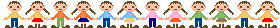 六年2班 吳偉誠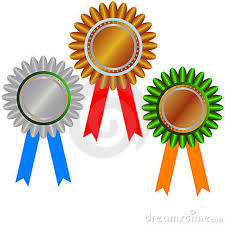 五年2班 林宸誼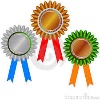 六年4班 盧妍羽五年2班 張語涵四年2班 賴頎安五年3班 楊凱如三年1班 丁  翎三年2班 施椀譯一年2班 李昆翰六年3班 劉芷瑄